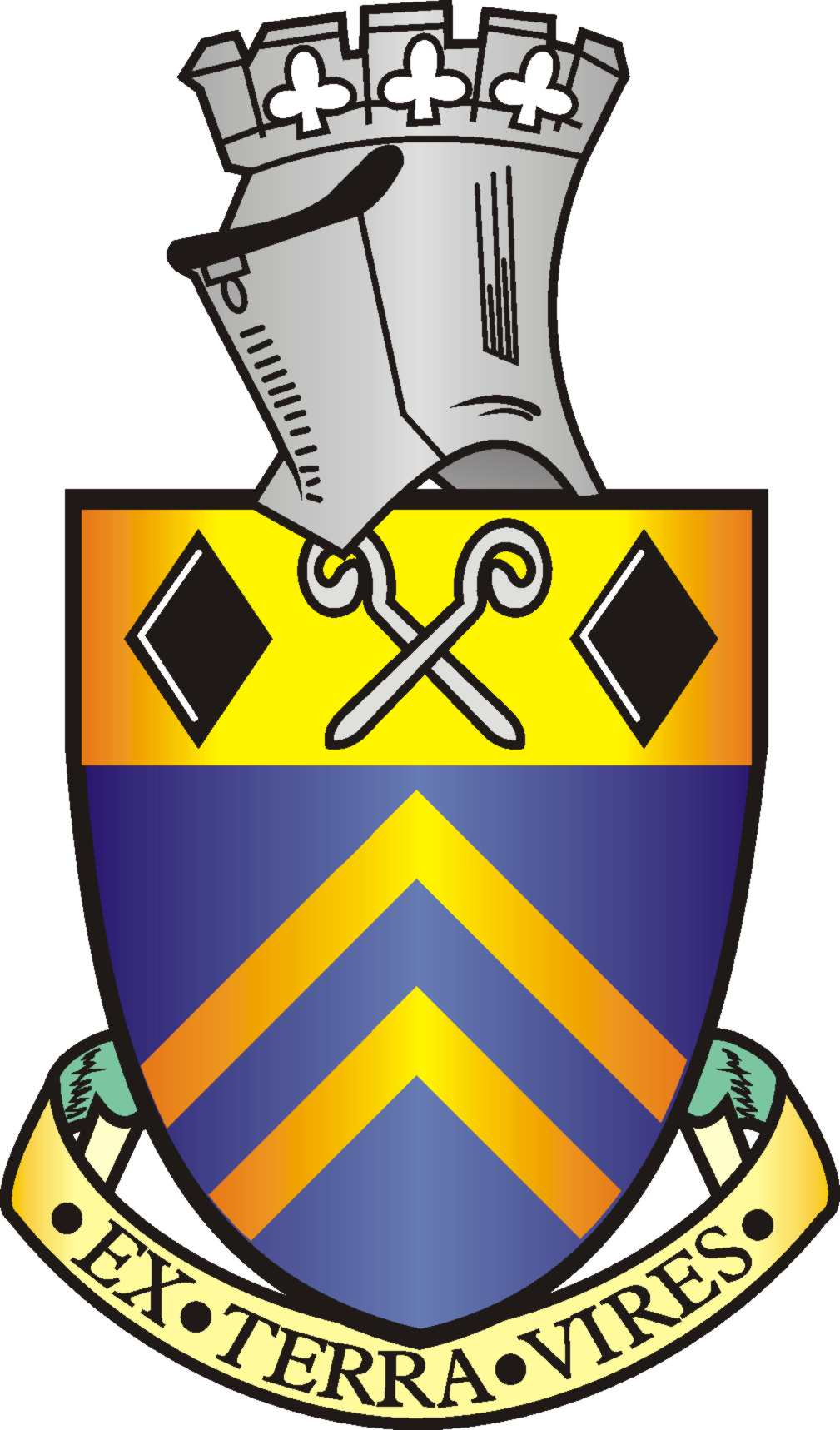 Alfreton Town CouncilMinutes of the Full Council meeting held on Tuesday 20th July 2021 at 7pm at Woodbridge Junior SchoolPresent:Town Mayor: Councillor S Marshall-ClarkeCouncillors:  M Bennett, H Jowett-Frost, M Kerry, C O’ Brien, A Richardson, J Walker, S Walker, K WoodOfficers: D T HolmesORDER OF BUSINESS88/21 To receive apologies for absenceApologies were received and accepted from Councillors:G Dolman, J Gdula – Family commitment, C Robinson – Work commitmentD Taylor - illness89/21 To receive any declarations of interest from MembersInterested were declared by Councillor J Walker.  Item 83//21 f. To consider a response to the Amber Valley Council Local Plan consultation and 87/21 To ratify planning applications.  To leave the meeting.90/21 Recording and Filming of Council and Committee MeetingsNoted91/21 Public ParticipationThere were none92/21 To consider any items which should be taken in exclusion of the press and publicThere were none93/21 To hear from a representative of Derbyshire Police should one be availableThere were no officers available to attend the meeting.It was AGREED that the Joint Town Clerk would inform the police and Amber Valley Borough Council regarding a matter of concern raised by Councillor Scott Walker regarding at last week’s meeting of Alfreton Town Council, members reported a number of vehicles repeatedly parked badly on the pavement in Gooker Lane. It was reported that a local person has a number of vehicles, the overspill of which are parked in Gooker Lane or on the access road to Alfreton Park The meeting was informed told, that officers from Amber Valley have dealt with this problem as it relates to the park in the past.94/21 To read and consider the Minutes of the Meeting of Alfreton Town Council held on Tuesday 4th May 2021 copies have been circulated to each Member with the summons to attend the meeting; the Minutes may be taken as read. The minutes were read95/21 After consideration to approve the signature of the Meeting Minutes of Tuesday 4th May 2021 by the person presiding as a correct recordRESOLVEDThe minutes were approved as a correct record96/21 To dispose of business, if any, remaining from the last meetingThere were none97/21 To receive and consider reports and minutes of committeesEvents Committee held in May 2021Members received a report on actions and amendments to the programmeRESOLVED
a. That the report is received and the recommendations contained therein are approvedb. That the Town Council’s thanks are recorded for the work undertaken by the Members of The Events Committee and the supporting Joint Town Clerk98/21 To receive and consider additional agenda items in the order in which they have been notified.To hear a verbal report on the highway works on the traffic island on Mansfield RoadMembers were aware that the Town Council wrote to Derbyshire County Council on 24 March 2021 expressing the Town Council’s disappointment in discovering that almost a quarter of a million pounds of public money has been allocated to deal with the dangerous island at the Town's Outseats Farm development. The Town Council had commissioned a Traffic Report at the planning stage for the development which set out the issues with the proposed access, which was disregarded by the regulating authorities.The Town Council, since then have highlighted many concerns with this junction and were dismayed to learn that £240,000.00 has now been allocated at the public’s expense to rectify the issues and install traffic lights on this junction.The Town Council sought to seek redress of the funds from Derbyshire County Council spent to commission the traffic report in 2012 at a cost of £2600.00 which highlighted these concernsThe Town Council also sought discover what actions DCC have taken to recover the costs of this from the developer rather than at the expense of the public.That communication resulted in the following response on 21 April 2021 As the Town Council know there is significant history with this development that has resulted in the Authority having to adopt a junction arrangement in the form of a mini roundabout. At the time of planning stage of the development, a signalled junction was considered, however, our Signals Team felt that there were difficulties due to forward visibility over the railway bridge and the need to perhaps acquire private land close to the bridge. The Planning Authority, as you know, granted planning permission for a roundabout which proved unsuitable due to the movements of the Crane Company. The developer subsequently negotiated with both the Crane Company and DCC for an alternative solution which was agreed through the 278 process.Mini Roundabouts themselves are introduced throughout the County as an option for vehicular access. The subsequent Road Safety Audits carried out independently on behalf of the Developer and attended by a DCC officer in an observatory capacity resulted in a number of changes, which were made to the roundabout. It is disappointing however that at this location, there have been a high number of collisions with vehicles pulling right out of Salcombe Road and hitting vehicles travelling from Alfreton Town Centre. This has triggered intervention by our Accident Investigation Team and subsequently funding attracted through the Capital Programme of works.A traffic signalled scheme has been put forward which still needs to address visibility issues which includes clearing shrubbery and advanced road signing but with advances in signal technology and signal pole heights, the authority now feel that this type of junction will work. There may also need to be discussions with relevant land owners.Regrettably the authority is unable to recover any costs from the developer, but the commuted sum secured with the developer will go towards the signalled scheme. I appreciate that you commissioned your own independent Safety Audit but the authority will not be reimbursing you these costs.Since then the Town Council is unaware of any communication on the progress of this project.RESOLVEDThat the Town Council writes to the Members of the County Council who represent Alfreton, the appropriate Director and the Cabinet Member- Highways Assets and Transport to seek an update on the project, in particular the timescale and costs.99/21To consider making a request to the appropriate authority for electronic arrival and departure information signs at bus stops in AlfretonMembers heard that Alfreton has only two electronic information signs (both at Mansfield Road near the train station) It was reported that other towns in the Borough have a greater number of signs.RESOLVEDThat Derbyshire County Council are requested to provide additional electronic information signs at suitable locations at Nottingham Road, High Street, King Street and Mansfield Road100/21 To receive a report on the removal of passenger compensation by East Midlands Railway for cancelled servicesRESOLVED
That replies received on this matter are deferred to a future meeting 101/21 To ratify the purchase of dog bags, 100,000 and to consider the purchase of dog bag dispensersRESOLVED
a. That the decision to purchase 100,000 bags at a cost of £923 from the Alfreton House budget is approvedb. That a report on the feasibility and cost of suitable dispensers is brought to a future meeting102/21 To receive an update on a casual vacancy due to the resignation of Councillor Ben Slade RESOLVED
That the report is NOTED together with the information that a Casual Vacancy has been properly published103/21 To consider a response to the Amber Valley Borough Council Local Plan consultationRESOLVED
That the report is NOTED104/21 To receive an update on the Community HubRESOLVED
That full consideration is given to this matter at an Extraordinary Meeting of the Town Council to be held on August 10, 2021104/21 To receive an update on the Regeneration Plan and Welcome Back Fund allocationRESOLVED
That the Regeneration Working Group re-evaluates priorities and implements the projects identified with the Welcome Back Fund allocated first, due to the deadline105/21 To consider an Alarm System upgrade for Alfreton HouseRESOLVED
That the quotation from Gee Security for £120 for a mini air pro device together with the annual monitoring and maintenance package at a cost of £240 to be taken from the Alfreton House budget is approved106/21 To consider a grant application from South Normanton Area Foodbank for £2,500RESOLVEDThat a grant of £2500 to the South Normanton Foodbank is approved.107/21 107/21 To authorise the signing of orders for paymentRESOLVEDThe payments were approvedJune £11,820.34108/21 To receive reports from Members who may have attended Outside Bodies meetingsNo reports were made109/21 To consider  topics for communicationCommunity HubWildflower seedsEvents110 /21 To ratify Planning Applications:Ref: AVA/2021/0654Address: Land South Of Mansfield Road And North Of A38, Mansfield Road, Alfreton, Derbyshire, Proposal: Non material amendment to AVA/2015/0977 to hand the bungalow and omit the garage on the Hanbury (AS) house type on plot 292Date Valid:7/Jun/2021Decision Expected:28/Jun/2021RESOLVED
If possible express concern over loss of garage space Ref: AVA/2021/0677Address: 22 Wingfield Road, Alfreton, Derbyshire, DE55 7ANProposal: Single storey and two storey front and side extensions and rear single storey extensionDate Valid:14/Jun/2021Decision Expected:2/Aug/2021 RESOLVED
Offer no commentRef: AVA/2021/0687Address:9 Derby Road, Alfreton, Derbyshire, DE55 7AQ,Proposal:First floor side extension over existing single side extensionDate Valid:14/Jun/2021Decision Expected:2/Aug/2021RESOLVED
Offer no commentRef: AVA/2021/0380Address: Red House Nursery, 109 Mansfield Road, Alfreton, Derbyshire, DE55 7JPProposal:Erection of 3 single occupancy bungalows (Use Class C2 Residential institution)Date Valid:16/Jun/2021Decision Expected:4/Aug/2021RESOLVED
Offer no commentRef: AVA/2021/0693Address: Land At Copthorne Drive, Eachwell Lane, Alfreton, DerbyshireProposal: Erection of single dwelling and associated infrastructure.Date Valid:18/Jun/2021Decision Expected:6/Aug/2021RESOLVED
Offer no commentRef: AVA/2021/0696Address: Land On The Corner Of Aumonier Way And Bunting Close, Aumonier Way, Alfreton, DerbyshireProposal: Erection of 7 dwellings (plots 317-323)Date Valid:18/Jun/2021Decision Expected:6/Aug/2021RESOLVED
The original application was approved under AVA/2012/0084 not withstanding the fact that as a development on a greenfield site it presented a departure from the Amber Valley Local Plan.Amongst mitigating factors at the time was the inclusion of specific areas of the site allocated for Retail/Healthcare development, furthering the aims of NPPF 2012,12 (now 8. b. a social objective – to support strong, vibrant and healthy communities, by ensuring that a sufficient number and range of homes can be provided to meet the needs of present and future generations; and by fostering well-designed, beautiful and safe places, with accessible services and open spaces that reflect current and future needs and support communities’ health, social and cultural well-being).Without the provision of the Retail/Healthcare areas the case for approval would have been significantly weakened and the requirement for further residential development at this site in place of amenities which would support the existing community has not been made.On these grounds the Council strongly objects to this application.Ref: AVA/2021/0700Address: The Grange, Marshall Street, Alfreton, Derbyshire, DE55 7BWProposal: Change of use from childrens day nursery (use class E(f) to 8 bedroomed HMO (sui generis) with internal layout changes (may affect the setting of a listed building)Date Valid:16/Jun/2021Decision Expected:4/Aug/2021RESOLVED
That the Town Council wishes to make the following observations:We are disappointed in the lack of critical detail contained in the application, the submitted plans indicate limited shared sanitary facilities and there are concerns that this property would not be fit for purpose in terms of space.The category ‘Sui Generis’ is unhelpful in identifying the intent and purpose of the application.The Town Council feels it would be inappropriate for a HMO to be in such close proximity to an Infant School (a Grade II listed building) and that it may present safeguarding issues.May we also raise awareness of what the Town Council sees as the inappropriate use of wooden fencing which will be adjoining the Grade2 listed boundary wall; the appropriate conservation authority should be made aware of that proposalRef: AVA/2021/0464Address: GLENDAIR DENTAL LTD, The Surgery, Limes Avenue, Alfreton, Now withdrawnRef:AVA/2021/0518Address: Cards For U, 95 High Street, Alfreton, Derbyshire, DE55 7DPNotedRef: TRE/2021/0966Address: Church Close House, Chesterfield Road, Alfreton, Derbyshire, DE55 7DT,NotedRef: AVA/2021/0519Address: The Kitchen and Bathroom Company, Mansfield Road, Alfreton, RESOLVEDSuitability of locationBiodiversity reports out of dateBin storage locationEnforce highways stipulationsRef: AVA/2021/0482Address: The Glebe, Church Street, Alfreton, Derbyshire, DE55 7AHProposal: Conversion of existing care home building (use class C2) to form 17 independent apartments for supported living (use class C2) (may affect the setting of a listed building)Date Valid:18/May/2021Decision Expected: 6/Jul/2021Ref: AVA/2021/0578Address: Land South of Mansfield Road and North of A38, Mansfield Road, Alfreton, DerbyshireRESOLVEDSensitive to historical areaMaintain TPOs in placeRef: AVA/2021/0605Address: Parkwood Senior Training Centre, Alfreton Park, Alfreton, Derbyshire, DE55 7ALNotedRef: AVA/2021/0657
Address: 14 Milton Avenue Alfreton Derbyshire DE55 7LA Noted
Ref: AVA/2021/0667
Location: 47 Damstead Park Avenue Alfreton Derbyshire DE55 7PRNoted App ref: AVA/2021/0696App address: Land On The Corner Of Aumonier Way And Bunting Close Aumonier Way Alfreton DerbyshireProposal:Erection of 7 dwellings (plots 317-323)The original application was approved under AVA/2012/0084 not withstanding the fact that as a development on a greenfield site it presented a departure from the Amber Valley Local Plan.Amongst mitigating factors at the time was the inclusion of specific areas of the site allocated for Retail/Healthcare development, furthering the aims of NPPF 2012,12 (now 8. b. a social objective – to support strong, vibrant and healthy communities, by ensuring that a sufficient number and range of homes can be provided to meet the needs of present and future generations; and by fostering well-designed, beautiful and safe places, with accessible services and open spaces that reflect current and future needs and support communities’ health, social and cultural well-being).Without the provision of the Retail/Healthcare areas the case for approval would have been significantly weakened and the requirement for further residential development at this site in place of amenities which would support the existing community has not been made.On these grounds the Council strongly objects to this application.App ref:AVA/2021/0700App address:The Grange, Marshall Street, Alfreton, Derbyshire, DE55 7BWProposal:Change of use from children’s day nursery (use class E(f) to 8 bedroomed HMO (sui generis) with internal layout changes (may affect the setting of a listed building)The Town Council wishes to make the following observations:We are disappointed in the lack of critical detail contained in the application, the submitted plans indicate limited shared sanitary facilities and there are concerns that this property would not be fit for purpose in terms of space.The category ‘Sui Generis’ is unhelpful in identifying the intent and purpose of the application.The Town Council feels it would be inappropriate for a HMO to be in such close proximity to an Infant School (a Grade II listed building) and that it may present safeguarding issues.May we also raise awareness of what the Town Council sees as the inappropriate use of wooden fencing which will be adjoining the Grade2 listed boundary wall; the appropriate conservation authority should be made aware of that proposal